Presseinformation»Martin Wernert : Verfinsterung« von Martin WernertMeßkirch, September 2020Faszinierend und rätselhaft
Die gesammelten Werke von Martin Wernert in einem KunstbandDiese Bilder sprechen. Sie sagen mir: Der Mensch will bleiben. Aber er muss gehen. – das sagen sie mir, aufs schönste. | Arnold StadlerZum BuchDer Kunstband »Verfinsterung« gibt zum ersten Mal einen umfassenden Überblick über das Schaffen des Malers Martin Wernert der vergangenen 30 Jahre. Mit über 100 Abbildungen wird das in weitgehender Abgeschiedenheit entstandene Werk zum ersten Mal einem breiteren Publikum zugänglich. Dominierendes Thema der meist großformatigen Bilder sind junge Frauen in Interieurs, welche die unmittelbare Umgebung des Künstlers widerspiegeln. Die anfangs lichten Darstellungen alltäglichen Lebens wandeln sich im Laufe der Jahre mehr und mehr zu denen nächtlicher Szenerien, rätselhafter Begegnungen der Frauen mit sich selbst und einer altertümlichen Maschinenwelt.In seinem begleitenden Essay »Vom Geschick des Eros in der Moderne« zeichnet der Freiburger Philosoph Rudolf Brandner die Entwicklung dieser ‚Welt-Innenraum-Bilder‘ nach und stellt sie in den Kontext gegenständlicher Malerei der neueren Kunstgeschichte. Von einer tiefgründigen Analyse der Bildinhalte und Titel dieses zentralen Werkblocks ausgehend, gelangt er über die kleine Gruppe der ‚Welt-Außenraum-Bilder‘ in einer überraschenden Wendung, zum zweiten großen Thema im Werk Martin Wernerts, den Stilleben. Die sorglose Verspieltheit ihrer Inhalte und das Zu-sich-selbst-kommen einer raffinierten Malerei, stehen wie eine Apotheose am Ende dieses langen Ganges durch die ambivalenten Welten menschlicher Existenz. Ergänzt wird der Band durch ein kurzes Statement des Künstlers, in dem er die Zielsetzungen seiner Arbeit umreißt.Der AutorMartin Wernert wurde 1965 in Meßkirch geboren. Von 1983 bis 1988 absolvierte er sein Studium der Malerei und Graphik bei Prof. Peter Dreher an der Staatlichen Akademie Karlsruhe/Freiburg. Der Künstler lebt und arbeitet in Trossingen.Martin Wernert : VerfinsterungMartin Wernert160 SeitenEUR 48,00 [D] / EUR 49,40 [A]ISBN 978-3-8392-2778-7Erscheinungstermin: 29. September 2020Kontaktadresse: Gmeiner-Verlag GmbH Petra AsprionIm Ehnried 588605 MeßkirchTelefon: 07575/2095-153Fax: 07575/2095-29petra.asprion@gmeiner-verlag.dewww.gmeiner-verlag.deCover und Autorenfoto zum Download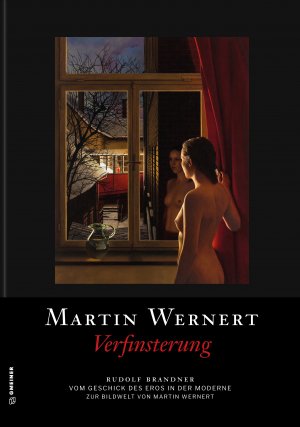 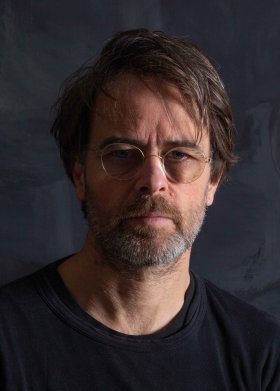 				© Rebecca MetzgerAnforderung von Rezensionsexemplaren:Martin Wernert »Martin Wernert : Verfinsterung«, ISBN 978-3-8392-2778-7Absender:RedaktionAnsprechpartnerStraßeLand-PLZ OrtTelefon / TelefaxE-Mail